Disease & ParasitismParasites are extremely common in natural populations/communities.Parasitism +/- ecological interactionParasite-host systems show evolution of virulence and resistance. History alters the effects of parasites on their hosts.Parasites often have complex life-cycles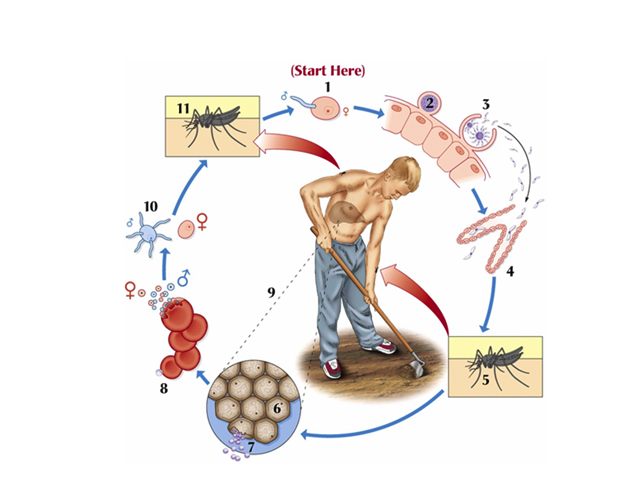 requires more than one host to complete life-cycle (each host provides a different ‘environment’)Definitive host:Intermediate host(s):Successful completion of life-cycle requires transmission:**creates opportunity for strong co-evolution among hosts and parasites	Vertical: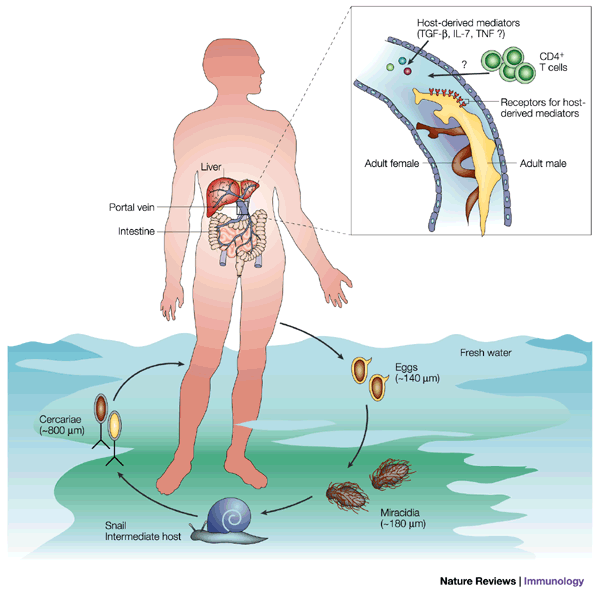 	Horizontal: 	Direct:	Indirect:Vectors move pathogens between hostsTypes of Parasites Microparasites: Macroparasites:		Ectoparasites:			examples?		Endoparasites:			examples?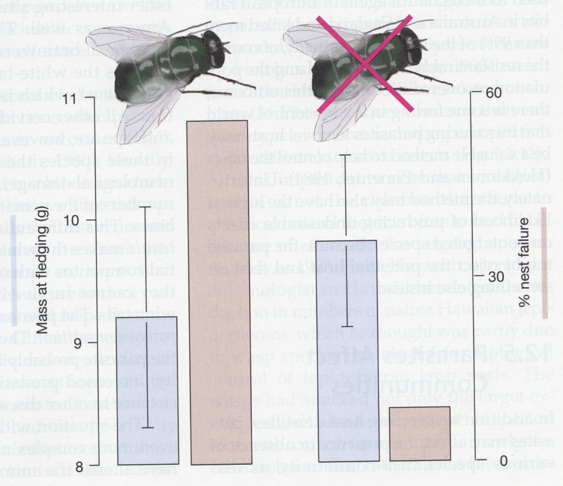 Ecological effects of parasites	Individual-level effects:		types:		examples: Blue tits & blow flies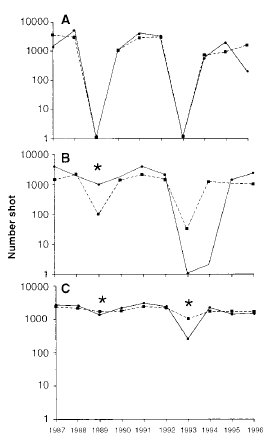 	Population-level effects:types:Examples: Red Grouse	Community-level effects:		types:		examples:Disease is often modeled from the perspective of the host as three sub-populations of Susceptible, Infected, and Recovered hosts(S-I-R models)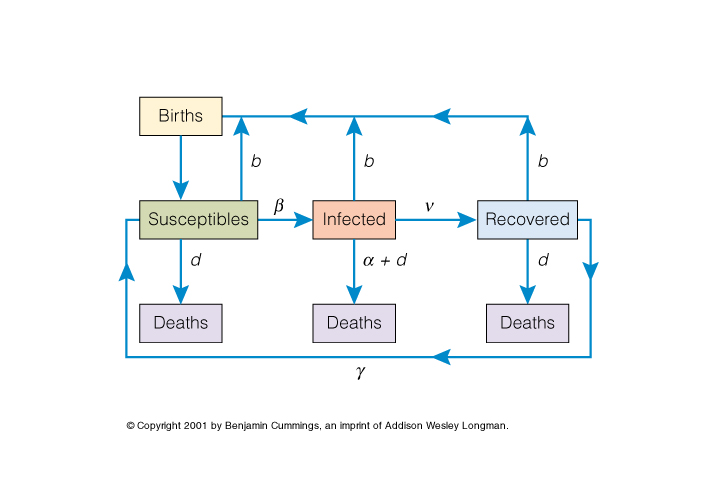 Why model the hosts? Lyme Disease Case Study: 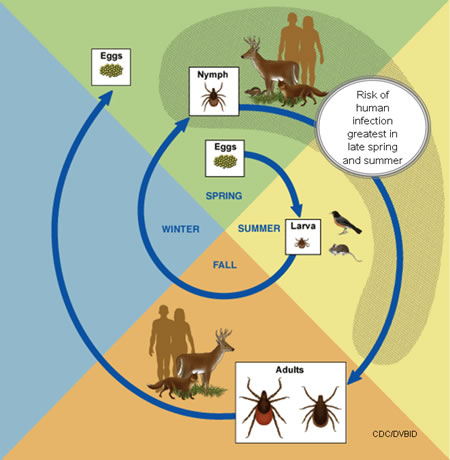 Spirochete bacterium, Borrelia burgdorferiHosts? Why the increase in human prevalence? What has changed in the system? 